شعبة : صحافة محاضرات في مقياس : الإخراج الإذاعي و التلفزيوني  .   السنة :  ثالثة صحافة .                                       السنة الجامعية:2019-2020الأستاذة : الدكتورة نادية بن ورقلة 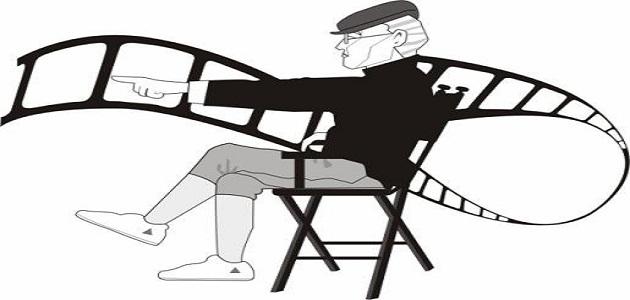 الملخص الأول /- مفهوم الإخراج : هي عملية إبداعيّة تقتضي التعاون والتفاهم بين المُنتِج والمُخرِج، ضمن قواعد وضوابط قادرة على خلق اتصال ناجح بين عناصر أفراد طاقم العمل، بحيث يتم الإعداد بشكل شامل وواضح .* تشمل اللغة غير اللفظية المفردات التالية : -الشخصيات – الصور الثابتة . -الصور المتحركة – الحركة – اللون – المؤثرات الصوتية – الموسيقى التصويرية .– -الإضاءة – الديكور – الملابس والإكسسوار – الماكياج .

* يحدد الخبراء عناصر عدة لنجاح اللغة اللفظية : امتلاك ناصية اللغة . -معرفة مخارج الحروف – فهم المادة – الإلمام بوسائل التذكير – التعاطي مع الصوت بشكل جدي.
 . فهم المادة يعني تقطيعها حسب المعنى الموجود في المضمون -
. يرى رولان بارث أن الصورة الثابتة تحمل بعدين : بعد تعييني وصفي – بعد تضميني. عناصر التكوين في الصورة المتحركة هي : الشكل – الخط – الكتلة -
 -يمكن فهم العلاقة بين الكلمة والصورة في المادة التلفزيونية باعتبارها علاقة تكاملية .

 يمكن التحدث عن العلاقة بين الكلمة والصورة من خلال عدة أبعاد : -التكاملية  التزامن – وحدة التأثير – إدراك الصورة التلفزيونية .

 -للحركة في المادة التلفزيونية المصورة ثلاثة مصادر : الحركة الذاتية داخل الصورة أو الكادر – الحركة الناتجة عن القطع وسرعة تتابع اللقطات. – الحركة الناتجة عن حركة آلة التصوير أو العدسة المستخدمة .
-إن معنى الحركة ودلالتها هي التي تقرر مدى نجاح اللقطة التلفزيونية وليس مقدارها. 

 تنقسم المؤثرات الصوتية في العمل التلفزيوني إلى : مؤثرات حية – مؤثرات مسجلة . -

 -تلعب المؤثرات الصوتية دوراً في تحديد المكان أو الزمان ، وخلق جو نفسي معين ، ولفت انتباه المشاهد إلى وقوع حدث ما. 

-يشترط عند استخدام الموسيقى التصويرية أن يكون لها هدف ، أن تكون متوافقة من حيث الطبيعة والسرعة مع المضمون.

-يحدد خبراء الإضاءة استخداماتها في التلفزيون للأغراض التالية : تأكيد وجود الهدف المراد تصويره – إضفاء القوة المعبرة – إضفاء البريق – الإيهام بالبعد الثالث .– -تدعيم وهم الحقيقة – إعطاء جودة جيدة للصورة – جذب الانتباه .
 عند معالجة مشكلة الإضاءة في العمل التلفزيوني يجب اعتبار ما يلي : اتجاه الضوء – الكثافة النسبية للإضاءة – طابع الضوء .-وظائف وأهداف الديكور التلفزيوني : تحديد معالم الصورة المكانية والزمانية – توصيل الحقائق والمعلومات والأحداث الهامة – الإيحاء بالمعاني الكثيرة والإيحاءات التي يخلقها كجو الحزن والفرح – الجذب البصري للمشاهد وخلق ألفة بينه وبين المكان – إعطاء الإحساس بواقعية المكان.
 -أغراض وأدوار الملابس والإكسسوار : تحديد ملامح الشخصية – خلق مؤثرات نفسية بالغة الدلالة – تعبر عن الجو الصادق – تلعب دوراً جمالياً – تمييز الفئات أو الجماعات المشتركة – التعبير عن فترة زمنية تاريخية معينة – يمكن أن تعكس تطوراً في القيم الاجتماعية .:  شروط اختيار الملابس والإكسسوارات --البساطة والملائمة مع الذوق الاجتماعي – التلاؤم مع العناصر الإنتاجية الأخرى. يجب تلافي أخطاء تعداد ملابس نفس الممثل في المشهد الواحد إذا توقف التصوير. 
 -يستعمل الماكياج لعدة أغراض : تجميل الشخصية التلفزيونية – إضفاء بعد درامي على الشخصية – عمل تصحيحات معينة تفيد الإضاءة المستعملة. 
-العناصر التي يجب توافرها لنجاح البرنامج الإذاعي من الناحية الهندسية : الاستديو – طاولة الصوت – أجهزة التسجيل – سماعة الرأس – مكبر صوت – لمبة حمراء أمام الاستديو – لمبة حمراء أمام المذيع . - الشروط الواجب توافرها في استديو الإذاعة : العزل الصوتي – المعالجة الصوتية . - يصمم الاستديو بالخطوات التالية : تحديد الغرض – معرضة عدد الأشخاص المشتركين – معرفة حجم الاستديو – اختيار نسبة معينة بين الطول والعرض والارتفاع – اختيار زمن الرنين المناسب – اختيار المواد المطلوبة – اختيار أماكن لصقها على الحيطان – كلما كانت سطوح الحيطان منتظمة كان الانتظام الصوتي أفضل – احتساب كمية امتصاص البساط ضمن الوحدات الماصة . - يتكون الاستديو الإذاعي من قسمين : غرفة التحكم أو غرفة المراقبة – مسرح الاستديو أو البلاتوه . - الشروط الواجب توافرها في ميكروفون الإذاعة : أمانة الأداء – تحويل الموجات بدون تشويه – أن يكون ذا حساسية خاصة – ألا يتولد أية ضجة أو شوشرة – سهل الاستعمال .- أنواع الميكروفون من حيث التصميم : الشريطي – الديناميكي الكربوني – السيراميك .- يطلق على الميكرفون الشريطي ميكروفون السرعة ويستخدم للمذيعين والممثلين الذين يميلون إلى الضغط على بعض الحروف .- استخدامات الميكرفون الديناميكي غير عملي لأغراض الموسيقى ، ويصلح في التسجيلات الخارجية . · مهمة المخرج في جميع الحالات هي :  تقديم الناتج النهائي للمستمع أو المشاهد في أفضل حالاته . · إن التعليمات والإشارات توجه إلى المذيع بواسطة مساعد المخرج أو مدير الاستديو في التلفزيون . · مذيعو المذياع العاملون في استوديوهات التسجيل أو البث المباشر يتلقون التعليمات من مهندس الصوت أو مخرج البرنامج . · لكي يتحقق التنفيذ الجيد للنشرة الإخبارية يجب أن يكون هناك الوقت الكافي لدى المخرج لكي يحدد إشارات الإخراج على النص . · لا بد لمهندس الصوت أن يعرف قبل الإذاعة درجة الصوت الناتج عن كل جهاز من الأجهزة الصوتية المستخدمة . · يتبع المذيع الخطوات التالية عند تحيد مستوى الصوت : انتظر صامتاً أمام المايك – ترقب صدور الإشارة التي تطلب إليك تجربة الصوت – تحرك إلى الموقع الذي ينبغي أن تكون فيه أثناء الأداء – اقرأ من النص مستخدماً نفس الأساليب – يجب أن تظل منتبهاً أثناء القراءة لتلقي أي إشارة – استمر في القراءة حتى تصدر إليك الإشارة بأن كل شيء على ما يرام . · إن وقف التسجيل ثم إعادته مرة أخرى يقلل من حيوية الأشخاص وتدفقهم في الحديث ويشعرهم بأنهم يقولون كلاماً مكرراً .· إن المقابلة التي تستغرق ساعة من الوقت ستقتصر في النهاية على فقرة تقدم في ثلاث دقائق فقط . · بدء الإذاعة أو التسجيل على شريط يعني الخروج على الهواء والبث الحي . · إن البرنامج المتطور الحديث قد جاء نتيجة المزج بين شرائط التسجيل وبين التحقيق من مواقع الأحداث . -تضم غرفة الأخبار الإمكانات التالية : طاولة توزيع المهام – منطقة عمل المندوب – منطقة خدمات وكالات الأنباء – قسم المراجع – منطقة المونتاج – منطقة الإنتاج – منطقة مراقبة المرور – منطقة الرسوم . · إن وظيفة المندوب الإذاعي أن يخطط للمنطقة التي يغطيها بالأخبار . · تحتاج منطقة المونتاج إلى تركيز ذهني شديد . · يتكون استديو الأخبار من : الاستديو نفسه – غرفة المراقبة . · يحتوي الاستديو نفسه على : ميكروفون – ساعة لمعرفة الوقت – جهاز تحكم في الصوت الخارج على الهواء – سماعة رأس للمذيع . · يوجد في غرفة المراقبة ساعة – ميكرفون للتخاطب مع المذيع – جهازين لتشغيل الأسطوانات – جهازين لتشغيل الشرائط – جهاز لتشغيل شرائط الكاسيت – لوحة تحكم في مصادر الصوت المختلفة . · من المعدات الواجب توافرها في استديو المذياع هاتف متصل بجهاز تسجيل . · العوامل المؤثرة في انتقاء الأخبار : القيم الشخصية – القيم المهنية – الجمهور . · لكي يذاع الخبر لا بد أن يشذب من جانب حراس البوابة الإعلامية مثل المندوب أو المصدر الأساسي للخبر أو المحرر أو المترجم . · تتصف القيم المهنية بالموضوعية أو المحافظة على سرية المصدر بصفة العمومية . · إن الصحفيون أثناء عملهم على وعي بأربع قطاعات من الجمهور : الصحفيون – مصادر الأنباء – قطاع صغير من الجمهور العام – الجمهور العام . · الطاقة البشرية العاملة في الأخبار الإذاعية : مدير الأخبار – محرر توزيع المهام – المنتجون – المندوبون – كتاب النصوص – المحررون – المخرج – المذيع . · يمكن تقسيم المنتجين في الإذاعة إلى : المنتج المنفذ – منتج النشرة – المنتج الميداني . · يعتبر عمل المندوب الإذاعي أساس الخدمة الإخبارية بالإذاعة . · المنتج المنفذ هو المسؤول عن تنفيذ نشرة الأخبار ، ويقدم المشورة إلى مخرج النشرة .· منتج النشرة تنحصر مهمته في ترتيب الأخبار داخل النشرة ، فهو الذي يقرر الأخبار والوقت التقريبي لكل خبر . · المنتج الميداني يقوم بمساعدة المندوبين أثناء تنفيذ المهام الميدانية ، ويكون على اتصال مستمر بالمحطات الإذاعية للشبكات . · لكي يكون المذيع مؤهلاً بشكل جيد ، فإن عليه التدرب على القراءة بأربع طرق : ببطء – بطبقة الصوت التي تعشر أنها أفضل ما يمكن أن يعطيه صوتك – معدل قراءة تصل سرعته إلى 140 كلمة في الدقيقة – بأسرع معدل يمكن الوصول إليه. · المسافة التي يجب أن تكون بين المذيع والميكروفون فهي تتراوح بين ست وعشر بوصات إذا كان الصوت عادياً . · إن تنفيذ البرامج الجماهيرية يحتاج إلى مراعاة عدة اعتبارات : المكان الذي ينفذ فيه البرنامج خارج الاستديو – عدد الجمهور – إعداد الجماهير للاشتراك بصورة ملائمة – إعداد الذين يقفون أمام المايك لأول مرة – التوقيت . · عند تنفيذ البرامج الجماهيرية يجب أن يكون المكان الذي ينفذ فيه البرنامج خارج الاستديو : غير مكشوف – غير ضيق . - عمل المخرج قبل دخول الاستديو : يحدد قالب النص – يحدد نوع الموسيقى – يضع الملاحظات للممثلين – يحدد النقلات الموسيقية ونوع الأسطوانات .- من أهم واجبات المخرج هو تحديد الوقت ( المساحة الزمنية التي سيستغرقها العمل ) . - عندما يحدد المخرج النقلات الموسيقية أو المؤثرات الصوتية أو الاثنين معاً يستخدم التلاشي أو التنامي أو القطع . - تنقسم التجارب التي يقوم بها المخرج ( البروفات ) إلى : الأولى الجافة – الثانية – الثالثة.- البروفة الأولى الجافة هي قراءة على المنضدة بعد أن يتم توزيع الأدوار .- البروفة الثانية تكون داخل الاستديو وأمام الميكروفونات بغير تسجيل . - البروفة الثالثة وهي بروفة كاملة بالموسيقى والمؤثرات الصوتية والحركة الصوتية وبعد ذلك يأتي التسجيل الفعلي . -الملخص 2- واجبات ومهام المخرج التلفزيوني : اختيار البرنامج الذي يناسب إمكاناته – قراءة النصوص وتحديد الملاحظات العامة والخاصة – تحديد المفاتيح الرئيسية للمشاهد – تحديد الأسلوب الإخراجي – تحديد زمان ومكان وقوع الأحداث – يحدد طبيعة الديكور – اختيار الممثلين – تحديد نوع الانتقالات البصرية – أن يتحاور مع أفراد فريق الإنتاج.- يمكن تحديد خطوات الإنتاج التلفزيوني بما يلي : اختيار فكرة البرنامج – دراسة الجو المحيط – تحديد هدف الإنتاج – تحديد وقت البث – تقدير ميزانية مبدئية للعمل – الحصول على الموافقات المبدئية من المسؤولين عن المحطة – تحديد عناصر الإنتاج – اللقاء بعناصر الإنتاج لتحديد المواعيد – تحديد الاحتياجات الفنية النهائية – إعداد ميزانية نهائية – الدعاية والإعلان للعمل . - تستخدم الأشكال غير الكاملة من البرامج التلفزيونية في البرامج غير الدرامية .- يستخدم قالب الحديث التلفزيوني المباشر لتقديم الأحاديث الدينية . - قالب الحديث المباشر هو أبسط القوالب ويعتمد نجاحه على شخصية المتحدث المتمكن المتميز .- يقوم القالب الاستدلالي أو الوصفي على أساس عرض موضوعات مختلفة باستخدام وسائل الإيضاح . - يصلح قالب المقابلة للرد على استفسارات الجمهور . - يقسم قالب المقابلة إلى : حوار الرأي – حوار المعلومة – حوار الشخصية . - يحظى قالب الندوة باهتمام الجمهور لأنه يتعرض لقضايا ترتبط بحياته ومشكلاته . - يتمتع قالب المسابقة بشعبية كبيرة لأنه يعتمد على تحقيق الصراع والمشاركة والتفكير بين الاستديو والجمهور . - يهدف قالب المحاكمة إلى معالجة الموضوعات أو القضايا التي لم تحسم بعد ولم يتفق عليها الرأي العام . - يعتمد قالب المحاكمة على الديكور الذي يحقق له طابعه . - يصلح قالب الفيلم ومقدم البرنامج لتقديم الأفلام العلمية وبعض الأفلام التسجيلية ، وأفلام المعرفة وأفلام الرحلات وأفلام الأطفال . - يصلح قالب المجلة التلفزيونية لتقديم برامج الثقافة العامة . - يعتمد نجاح قالب المنوعات على درجة الإثارة والتسلية والترفيه الذي تحدثه في نفس المشاهد . - يستخدم قالب البرنامج التسجيلي لتقديم عرض عن الشخصيات أو لبعض الموضوعات العلمية والسياسية والتاريخية .- يعتمد القالب التسجيلي على الصورة والتعليق والمقابلات وعلى الشرح بوسائل الإيضاح أو الشرح على الطبيعة ذاتها . - أشكال تقديم الدراما التلفزيونية : التمثيلية – المسلسل – السلسلة . - تتراوح مدة عرض التمثيلية التلفزيونية بين نصف ساعة إلى ساعة ونصف . - تكون الشخصيات الأساسية في المسلسل قليلة بالإضافة إلى شخصيات أخرى ثانوية ، ويتضمن عقدتان .- يراعي مخرج الأخبار التلفزيوني ثلاثة مفاهيم إرشادية : -أن يكون انسياب الأخبار يشبه القمم والوديان – لا بد أن تكون سرعة تدفق الأخبار متوازنة – تقسيم الأخبار إلى فترات أو أجزاء متكاملة .- تتكون النشرة التلفزيونية من : قارئ النشرة – المواد الثابتة – الأفلام . -أنواع استوديوهات الإذاعة :

تختلف استوديوهات الإذاعة من حيث الحجم والاستخدامات فلكل نوع حجم معين ولا يجوز أن يستخدم الاستديو في أداء وظيفة غير الوظيفة المحددة له فلكل استديو إعداد وتجهيز معين لعمل مهمة معينة وتنقسم استوديوهات الإذاعة إلى :

– استديو الهواء ( التنفيذ ) : هو الاستديو الذي يجلس فيه مذيع التنفيذ ليربط بين الفقرات ويعلن عنها ويسمي مذيع هذا الاستديو بمذيع الربط .

– استوديوهات التسجيل : وتسمي باستوديوهات الإنتاج حيث تنتج فيها الأغاني والدراما والبرامج والموسيقي والأحاديث وتشتمل على ما يلي :-أولا : * استوديوهات الدراما : يعتمد الإخراج الإذاعي على تصميم الاستديو وفق الأسس الفنية الحديثة من ناحية المعالجة الصوتية وزمن الرنين وأبعاد الاستديو والانتشار الصوتي فى أرجائه وعلى المخرج أن يختار الاستديو المناسب للأجواء الصوتية الخاصة بالتمثيلية وفقاً لطبيعة الانعكاس الصوتي في المكان الذي يدور فيه الحدث . ويتكون استديو الدراما من ثلاث حجرات يختلف زمن الرنين فيها من حجرة إلي أخري وقد تعمل هذه الغرف في آن واحد إذا لزم ويتكون استديو الدراما من ثلاث غرف :

أ – استديو الصوت المكتوم ذو الانعكاسات الضعيفة .

ب _ استديو الصوت العادي ذو الانعكاسات المتوسطة .

جـ - استديو الصوت ذو الرنين وهو ذو انعكاسات عالية .

* استديو الموسيقى والأغاني : يتفاوت في أحجامه تبعاً للعمل المطلوب فقد يتسع للمطرب وفرقة موسيقية مكونة من عشرين عازفاً أو قد يتسع لأوركسترا مكون من مائة عازف ويلاحظ أن زمن الرنين سيكون عالياً في هذا النوع من الاستوديوهات ليعطى جمالا في صوت اللحن أو الأغنية .

* استديو الأحاديث : يشبه استديو الربط في مواصفاته ويكون زمن الرنين فيه قليلاً ويستخدم لتسجيل الأحاديث الإذاعية مع الخبراء في المجالات السياسية والاقتصادية والرياضية وغيرها .
* استديو المونتاج : يتم في هذا الاستديو تجهيز البرنامج قبل إذاعته وتشمل عملية المونتاج ترتيب فقرات البرنامج بالشكل المناسب وحذف بعض الأجزاء من التسجيل ويضاف إلي ذلك التحكم في الزمن المخصص للبرنامج دون زيادة أو نقصان والهدف من عملية المونتاج هي إخراج البرنامج بصورة جيدة وبأسلوب إذاعي جذاب .-ثانياً :* الصوت البشري :
يتعامل المخرج الإذاعي مع شخصيات تحاول أن توظف صوتها على أحسن درجة وهم جميعاً مؤدين محترفين وغير محترفين ومهمتهم نقل وتقديم المعلومات بصوتهم إلى المستمعين ويهتم المخرج في هذه الحالة بفن الإلقاء .

وفن الإلقاء يعنى نطق الكلام على صورة صحيحة توضح ألفاظه ومعانيه وكذلك مراعاة طريقة الإلقاء والكيفية التي تخرج وتنطق فيها الكلمات ووفقاً لكل نوع من أنواع الأصوات .

فالأصوات إما أن تكون خشنة أو حادة أو منخفضة رنانة والصوت بالنسبة للمخرج الإذاعي يعتبر الأساس في تمييز الشخصيات وخاصة في البرامج الحوارية والتمثيليات والمسلسلات .

-الصورة التلفزيونية :للصورة التلفزيونية مصادر عديدة ، أهمها: كاميرا التصوير التلفزيوني، وشرائط الفيديو المسجلة، والأفلام السينمائية (التليسينما)، والشرائح
(Slides)، والخرائط والجداول والبيانات، والعناوين (Captions)، والصور الفوتوغرافية، والخطوط، علماً بأنَّ جهاز الحاسب الآلي أو الحاسوب أو الكمبيوتر أصبح يقوم بدور كبير ومقدر في العمل التلفزيوني.
وكاميرا التلفزيون قد تنقل صورة حية (مباشرة) (Live) من داخل الاستديوهات، أو صورة حية (منقولة) من خارج الاستديو، باستخدام وحدات النقل الخارجي للوقائع والأحداث المهمة، وقد تستخدم وحدات المايكرويف أو الأقمار الصناعية أو الأجهزة الحديثة المتنقلة لنقل الصورة التلفزيونية.
وتكتسب الصورة في التلفزيون أهمية قصوى، فالتلفزيون يعتمد أساساً على الصورة الحية المرئية، والتي لها أهميتها وفاعليتها في جذب اهتمام المشاهد، وتشكل قدرة كبيرة في التأثير على عواطفه، وهي أقدر على التعبير من آلاف الكلمات.
وتُعَدُّ الصورة من أحسن الوسائل إقناعاً، خاصة ونحن نعلم أنَّ الرؤية أساس الإقناع ـ كما يقولون ـ (Seeing is Believing). والرؤية أو البصر أهم وأكثر حواس الإنسان استخداماً في اكتساب المعلومات.
ويُعَدُّ التلفزيون من أكثر وسائل الإعلام قدرة على التفسير والتوضيح، لما يتميز به من خاصية الجمع بين الصورة المقترنة أو المدعّمة بالصوت في مشاهد واقعية قريبة من مدارك الإنسان لأنَّها تتضمن إشراك حاستيْ السمع والبصر، عمدتيْ الحواس الإدراكية، وعن طريقهما يحصل الفرد على معظم معارفه وخبراته.
وتُعَدُّ الصورة الحية أقوى تأثيراً من الكلمة المكتوبة أو المسموعة، كما أنَّ الألوان تساعد المشاهد في استبيان المعلومات واستيعابها، وبالتالي يحيل التلفزيون المعلومات والأفكار المجردة إلى صورة حية قابلة للفهم والإدراك.
-حركات الكاميرا:
تلتقط كاميرا التلفزيون المناظر والمشاهد المراد تصويرها، إمَّا وهي ثابتة في مكانها على الحامل أو هي متحركة أو متنقلة من مكانها.وحركة الكاميرا وهي ثابتة على حاملها نوعان:
[1]- اللقطة الاستعراضية (Panorama):
وهي حركة أفقية تتم فيها متابعة حركة المنظور أو الشيء المراد تصويره أو استعراض المنظر بشكل عام، وتكون هذه الحركة من اليمين إلى اليسار أو العكس، وقد تكون بطيئة أو متوسطة أو سريعة حسب مقتضيات الحال.
[2] -اللقطة الرئيسية (Tilting):
تكون الكاميرا ثابتة على الحامل ولكنها تقوم بحركة رأسية على محورها أثناء التصوير، لمتابعة حركة المنظور أو الشيء المراد تصويره في حركته من أعلى إلى أسفل أو العكس، وقد تكون بطيئة أو متوسطة أو سريعة.
أمَّا حركات الكاميرا التي تنتقل فيها الكاميرا من مكانها، فهي أنواع ثلاثة:
[1] الحركة المقتربة و الزاحفة إلى الأمام (Dolly in).
[2] الحركة المبتعدة أو الزاحفة إلى الخلف (Dolly out).
[3] الحركة المصاحبة (Traveling - Tracking).
-عدسة الزوم (Zoom):
الزوم هي حركة أشبه بحركة الاقتراب والابتعاد، وإنْ كانت الكاميرا لا تتحرك فيها، إنَّما بوساطة (عدسة خاصة) هي ما تسمَّى بالعدسة الزوم
(Zoom Lens) أو العدسة متغيرة البعد البؤري، وهي عدسة يمكن تغيير بعدها البؤري بسرعة أثناء التصوير دون توقف أو قطع، بحيث يتغير حجم اللقطة عند عرضها على الشاشة من اللقطة العامة إلى اللقطة الكبيرة في حالة (Zoom in) أو من اللقطة الكبيرة إلى اللقطة العامة .
- اللقطات:
هناك أنواع كثيرة من لقطات الكاميرا، ولكل لقطة معناها التي تعبِّر عنه، ولذلك لا بُدَّ للمخرج والمصور ومن قبلهما كاتب النص (Script Writer) أنْ يتوخى الحذر في اختيار اللقطات المناسبة المعبرة عن مضامين نصه التلفزيوني. ومن هذه اللقطات:
[1] اللقطة التأسيسية (Establishing Shot)
[2] اللقطة المكبرة (Close up)
[3] اللقطة المكبرة جداً (Extreme Close)
[4] اللقطة المتوسطة الكبرى (Medium Close)
[5] اللقطة المتوسطة (Medium)
[6] اللقطة المتوسطة الطويلة (Medium Long)
[7] اللقطة الطويلة (Long Shot)
[8] اللقطة الطويلة جداً (Extreme Long)

-وسائل الانتقال:
أي الانتقال من كاميرا إلى أخرى، وتتمثل فيما يلي:
[1] القطع (Cutting)
[2] الظهور والتلاشي (Fade in and Fade out)
[3] المزج (Dissolve)
[4] المسح (Wipe)
[5] التطابق (التراكب ) (Superimposure)
[6] المزج المتطابق (Matched Dissolve)
[7] المزج عن طريق تغيير البعد البؤري (Out of Focus – In Focus)-استديو التلفزيون:
لا بُدَّ للمخرج وكاتب النص وكل فريق الإنتاج التلفزيوني أنْ يكون ملماً بهندسة الاستديو التلفزيوني وأنواعه وخصائصه وأجهزته وملحقاته، ومن هذه:
[1] البلاتوه [استديو التصوير.
[2] الغرفة الفنية (Control Room)
[3] مراقبة الصوت
[4] مراقبة الكاميرا (Camera Control)
[5] أجهزة الرؤية (Monitors)
[6] التليسنما (Telecinema - Telescene)
-الإضاءة:
من أهم عناصر الإنتاج في التلفزيون، وهي التي تعتمد عليها جودة الصورة التلفزيونية (Quality). ولهذا كان من الضروري توفير الإضاءة اللازمة وتوزيعها بشكل مناسب مع مراعاة الأجسام المراد تصويرها (Objects) من حيث الألوان.
يجب أنْ تتفق شدة الإضاءة ونوعيتها مع اللقطات والمشاهد المطلوبة، ذلك أنَّ سوء الإضاءة قد يفسد المشاهد واللقطات.
وعمل موزع الإضاءة شاق ومضنٍ، يحتاج إلى فهم كامل لمعدات الإضاءة وأنواعها المتباينة، ويجب أنْ يكون على دراية واسعة بالإلكترونيات، خاصة ما يتصل باستديو التلفزيون ومكوناته، وتشغيل الكاميرات، والمايكروفونات، وأنواع التيار الكهربائي.
-الخدمات الإنتاجية:
وهذه لا يكتمل العمل التلفزيوني بدونها، وتتمثل فيما يلي:
[1] الديكور.
[2] الإكسسوار.
[3] الماكياج.
[4] وسائل الإيضاح.
[5] الأزياء.
[6] الأثاث.
[7] الخطوط.
-تحرير الصوت والصورة:
يبدأ إعداد برامج التلفزيون بتلقي الأفكار والمعلومات من مصدرها ليتم تشكيلها حسب نوعية البرنامج، ونوعية جمهور المشاهدين، حيث تتعدد برامج التلفزيون، فهناك الأخبار، البرامج الإخبارية، الثقافية، الاجتماعية، التعليمية، الرياضية، الخاصة، الطارئة، الدينية، الفئوية كبرامج الأطفال والشباب والمرأة.
ويتطلب الإعداد التلفزيوني من صاحبه الـ (Script Writer) أو السينارست (Scenarist) القدرة على تجسيد أفكاره ومعلوماته في صور ولقطات ومشاهد مرئية، على اعتبار أنَّ التلفزيون صورة مرئية في المقام الأول، فضلاً عن قدرته في اختيار مكونات النص من كلمات وجمل وفقرات تؤدي المعنى بوضوح. ويعمل معد البرنامج في ظل قيود الزمان والمكان والخصائص التي تميز التلفزيون كجهاز إعلامي غايته توصيل أفكاره ومعلوماته من خلال مخاطبة حاستيْ السَّمع والبصر. فمن الطبيعي أنَّ عليه أنْ يلم بعناصر التعبير التلفزيوني ومعداته، ويختار ما يجسّد مشاهده، لينجح في توصيل مفاهيمه إلى مشاهديه، بل ويستحوذ على اهتماماتهم منذ اللحظة الأولى وحتى نهاية البرنامج باستخدام أساليب التشويق المتعددة.
فالكتابة للتلفزيون كما يقول د. محمد معوّض ليست مجرد تسطير كلمات يلقيها المشتركون في البرنامج، وإنَّما الكيفية التي تظهر بها الصورة واللقطات والمشاهد في قالب واضح محدَّد، يعالج جميع جوانب الفكرة أو الهدف المطلوب في فترة زمنية محددة وأساليب متنوعة، تختلف حسب طبيعة البرنامج التلفزيوني، ونوعيته وإمكانياته والخامات التي يستخدمها.
والتحرير بالنسبة للتلفزيون يعني تحرير النص وتحرير الصورة، ويطلق الخبراء على التحرير بالصورة (Editing Films and Video Tapes) ويسميها الباحثون والعاملون في المجال بالتوليف (Editing).
وتهدف عملية التوليف إلى تجميع اللقطات الفلمية أو التجميع الإلكتروني للمادة المصورة لبرنامج معين عن طريق ما يسمى المونتاج
(Montage)، وتعني اختيار وترتيب اللقطات المصورة، وفقاً لتسلسلها وترتيبها الموضوعي المطلوب، لخلق تأثير فني مطلوب أو معنى إضافي معين قد يتعدّى المعنى الخاص الذي تعبِّر عنه اللقطات.- مهام وواجبات المخرج : تدوين جميع ما يخطر على باله من ملاحظات وأفكار مستفاد منها في النص ..1
2.تحديد الأهداف العليا والصغرى التي تصب جميعها في خدمة الهدف الأساسي للعمل. 
3.قراءة النص، فهي من المراحل المهمة في مسيرة المخرج الفنيّة التي تُعتبر نقطة انطلاق، فالمخرج الناجح سيعيد قراءة النص مراراً وتكراراً لكي يكوّن في مخيلته رؤية عميقة. 
تحديد أماكن العمل الداخلية والخارجية ..4
تحديد الأدوار والشخصيّات المشاركة في الإنتاج من فنيين وإداريين وممثلين..5 
6,يقوم المخرج بوضع خطط أعماله ضمن برنامج زمني ليتوافق ومتطلبات التنفيذ.
7,التدريب الشامل والمقصود به البروفا النهائية التي يتواصل فيها العمل دون انقطاع . 
يعطي المخرج التعليمات لكل المشاركين في العمل والتفاهم في ما بينهم ..8
إعداد السيناريو التنفيذي للتصوير بداية باللقطة والمشهد انتهاء بالعمل ..9
10.عملية المونتاج،  وذلك بربط ما تم تصويره وفق النص من وجهة المنضور الفني للمخرج. 
11.قادر على أن يُتِم مراحل الإعداد، الإنتاج والتنفيذ ليصبح العمل جاهزاً للبث أو العرض.